Modèle à adapter n° 08-M-MOD1 - CDG 53 – (mars 2022)Arrêté n° ___ portant mise en position de congé sans rémunération pour élever un enfant de moins de 8 ans de M./Mme _____________________, agent contractuel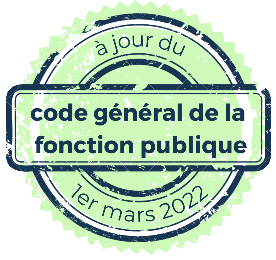 Le Maire, (le Président),Vu le code général des collectivités territoriales,Vu le code général de la fonction publique, Vu le décret n° 88-145 du 15 février 1988 modifié pris pour l’application de l’article 136 de la loi du 26 janvier 1984 modifiée portant dispositions statutaires relatives à la fonction publique territoriale et relatif aux agents non titulaires de la Fonction Publique Territoriale, et notamment son article 15,Vu la situation administrative de M./Mme _____________________________, ____________(emploi)____________ depuis le _______________, dont le contrat de travail arrive à échéance le ___________________,Vu la demande écrite de M./Mme________________________________ en date du ___________________, sollicitant sa mise en position de congé sans rémunération pour élever un enfant âgé de moins de 8 ans, pour la période du ___________________ au ___________________,Considérant que M./Mme __________________________________ est employé(e) de manière continue depuis plus d’un an, que son enfant ____________________ est né(e) le _________________, et que par conséquent il(elle) réunit les conditions réglementaires pour en bénéficier,Sur proposition du Directeur Général des Services,arrête :Article 1 : Placement en position de congé sans rémunérationM________________________________, ____________(emploi)___________, est placé(e) sur sa demande, en position de congé sans rémunération pour élever un enfant âgé de moins de 8 ans, du _________________ au ________________ (durée maximale d’un an sachant que, lorsque le contrat est à durée déterminée, le congé ne peut être attribué au-delà de la période d’engagement restant à courir).Article 2 : Rémunération et retraitePendant la période de congé sans rémunération pour élever un enfant âgé de moins de 8 ans, l’intéressé(e) ne percevra aucune rémunération et ne se constituera aucun droit à la retraite.Article 3 : Renouvellement du congé ou demande de réemploiLe congé sans rémunération pour élever un enfant âgé de moins de 8 ans est renouvelable sur demande de l’intéressé(e), dans la limite de cinq ans.Lorsque la durée du congé, compte tenu de son renouvellement, est égale ou supérieure à un an, l’agent devra présenter sa demande de renouvellement ou de réemploi au moins un mois avant le terme du congé. Si la durée du congé est inférieure à un an mais égale ou supérieure à quatre mois, la demande de réemploi devra être présentée huit jours au moins avant l’expiration du congé.A défaut, l’agent sera considéré comme démissionnaire de son emploi.Article 4 : Voies et délais de recoursEn cas de contestation, le présent arrêté peut, dans un délai de deux mois à compter de sa notification à l’agent, faire l’objet d’un recours administratif préalable devant l’auteur de la décision et d’un recours contentieux devant le Tribunal Administratif de NANTES.Article 5 : ExécutionAmpliation du présent arrêté sera transmise à M. le Président du Centre de gestion de la fonction publique territoriale de la Mayenne, M. le Comptable de la collectivité et à l’intéressé(e).					Fait à _______________, le _____________					Le Maire (Le Président),